¡Vamos! ¡Adelante! Paso a nivel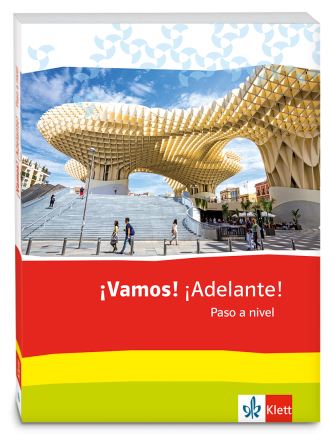 Abschlussband für Spanisch als 2. und 3. FremdspracheKürzungsfahrplan für die Unidades 1, 2, 5 und 6fakultativUnidad 1Thema im Schülerbuch SeiteInhalteKompetenzen/ Fertigkeiten Übungen im SchülerbuchPrimer paso•  Erweiterung des Wortschatzes in den Bereichen:- (körperliche) Behinderung- über Probleme sprechen10, 11•  Sprechen•  Leseverstehen•  Sprechen•  Sprechen12341A•  Vermutungen über den Inhalt eines Films anstellen•  über Schicksal und Eigenverantwortung sprechen12-19•  Die betonten Possessivpronomen und -begleiter•  der subjuntivo nach Konjunktionen•  Estrategia: Redewendungen•  Estrategia: Sprachmittlung•  Leseverstehen•  Leseverstehen•  Leseverstehen•  Grammatik•  Sprechen•  Schreiben•  Wortschatz•  Grammatik•  Grammatik•  Mediation•  Hörverstehen•  Grammatik•  Grammatik•  Grammatik•  Schreiben•  Sprechen123456789101112131415Minitarea1B•  einen Romanausschnitt interpretieren•  über die Werte sprechen, die im Leben des Menschen eine Rolle spielen20-25•  Relativsatz mit el que, quien •  der subjuntivo im Relativsatz•  Estrategia: Leseverstehen•  Cultura: Benito Pérez Galdós•  Expresiones: So kann ich meine Meinung ausdrücken.•  Sprechen •  Sprechen•  Leseverstehen•  Leseverstehen•  Leseverstehen•  Sprechen •  Schreiben•  Sprechen•  Sprechen•  Schreiben•  Grammatik•  Grammatik•  Sprechen•  Hörverstehen•  Sprechen•  Schreiben123456789101112131415MinitareaLlegamos a la metaTarea final •  Wiederholung der wichtigen Pensen aus der Unidad in Form eines Tandems.•  Una organización muy comprometida27•  Vorstellung Organisationen, die Menschen mit Behinderung helfen)•  SprechenLlegamos a la metaTarea FinalUnidad 2Unidad 2Thema im Schülerbuch SeiteInhalteKompetenzen/ Fertigkeiten Übungen im SchülerbuchPrimer pasoPrimer paso•  Geografie und Sehenswürdigkeiten eines Landes beschreiben30-31•  Sprechen •  Sprechen •  Leseverstehen1232A•  die wirtschaftliche Situation eines Landes oder einer Region beschreiben•  Kritik äußern	•  gegensätzliche Meinungen anführen32–37•  La pasiva refleja (Wiederholung)•  Gebrauch des gerundio zur Verkürzung eines Nebensatzes•  Estrategia: Wörter erschließen •  Cultura: Feria de Abril / El andaluz / La tauromaquia•  Expresiones: so kann ich über wirtschaftliche Aspekte einer Region informieren.•  Leseverstehen•  Leseverstehen•  Sprechen•  Grammatik•  Grammatik•  Grammatik•  Grammatik•  Sprechen / Hörsehverstehen•  Mediation•  Sprechen123456789Minitarea2B•  Ereignisse der Vergangenheit beschreiben38–44•  Gebrauch des participio oder der Konstruktion al/por + infinitivo zur Verkürzung eines Nebensatzes•  weitere Regeln zum Gebrauch pretérito indefinido/imperfecto•  Cultura: La Reconquista / La Alhambra•  Expresiones: So kann ich Informationen über eine Sehenswürdigkeit geben. / So kann ich ein Bild beschreiben.•  Leseverstehen•  Leseverstehen•  Leseverstehen•  Leseverstehen•  Wortschatz•  Sprechen•  Grammatik•  Grammatik•  Grammatik•  Grammatik•  Grammatik•  Grammatik•  Hörsehverstehen•  Schreiben•  Sprechen•  Schreiben123456789101112131415MinitareaLlegamos a la metaTarea final•  Wiederholung der wichtigen Pensen aus der Unidad in Form eines Tandems.•  Andalucía45•  einen Blogeintrag schreiben•  SchreibenLlegamos a la metaTarea FinalUnidad 5Thema im Schülerbuch SeiteInhalteKompetenzen/ Fertigkeiten Übungen im SchülerbuchPrimer paso•  das politische System eines Landes beschreiben (die moderne Geschichte Spaniens)94–95•  Sprechen •  Sprechen•  Hörverstehen •  Schreiben•  Sprechen123455A•  ein Ereignis aus verschiedenen Blickwinkeln betrachten•  über Wünsche, Meinungen, Empfindungen und Befürchtungen, die man in der Vergangenheit hatte, sprechen96–101•  imperfecto de subjuntivo •  Zeitenfolge nach Verben, die den subjuntivo erfordern •  como, porque•  Estrategia: Frei sprechen•  Leseverstehen•  Sprechen•  Grammatik•  Grammatik•  Grammatik•  Grammatik•  Grammatik•  Grammatik•  Sprechen•  Leseverstehen•  Leseverstehen•  Sprechen•  Grammatik•  Grammatik•  Schreiben•  Hörverstehen•  Mediation•  Sprechen1234567891011121314151617Minitarea5B•  nicht erfüllbare Bedingungen nennen•  Gefühle ausdrücken102–105•  reale und irreale Bedingungssätze der Gegenwart•  Estrategia: Recherche im Internet•  Cultura: La Familia Real•  Leseverstehen•  Leseverstehen•  Leseverstehen•  Grammatik•  Grammatik•  Grammatik•  Grammatik•  Grammatik•  Sprechen•  Sprechen•  Schreiben12345678910MinitareaLlegamos a la metaTarea final •  Wiederholung der wichtigen Pensen aus der Unidad in Form eines Tandems.•  Entrevista a un famosos106107•  ein Interview führen•  Schreiben / SprechenLlegamos a la metaTarea FinalUnidad 6Thema im Schülerbuch SeiteInhalteKompetenzen/ Fertigkeiten Übungen im SchülerbuchPrimer paso•  Immigration•  Bilder und Grafiken erläutern110–111•  Sprechen•  Sprechen •  Hörverstehen•  Sprechen12346A•  kulturelle Besonderheiten benennen•  hypothetische Sachverhalte ausdrücken•  Wünsche aussprechen112–117•  el condicional compuesto•  el futuro compuesto•  Gebrauch des infinitivo (nach antes de, después de, hasta) zur Verkürzung eines Nebensatzes•  Estrategia: Fehler vermeiden•  Sprechen•  Grammatik•  Grammatik•  Sprechen•  Hörverstehen•  Hörverstehen•  Grammatik•  Grammatik•  Sprechen•  Schreiben•  Mediation•  Hörverstehen•  Schreiben123456789101112Minitarea6B•  nicht erfüllbare Bedingungen nennen•  Urteile gegeneinander abwägen104-107•  irreale Bedingungssätze der Vergangenheit•  el pluscuamperfecto de subjuntivo•  Estrategia: So kann ich eine Diskussion führen. / Einen Leserbrief schreiben.•  Leseverstehen•  Sprechen•  Grammatik•  Grammatik•  Grammatik•  Grammatik•  Sprechen•  Leseverstehen•  Leseverstehen•  Sprechen•  Hörsehverstehen•  Schreiben1234567891011MinitareaLlegamos a la metaTarea final•  Wiederholung der wichtigen Pensen aus der Unidad in Form eines Tandems.•  Noticia en 100 segundos123•  Eine Nachricht erstellen•  Schreiben / SprechenLlegamos a la metaTarea Final